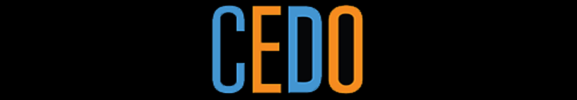 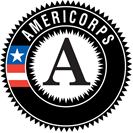 Team Leader CEDO EACH Youth AmeriCorps TeamCommunity and Economic Development Office, Community EngagementThis AmeriCorps position will serve as part of CEDO’s EACH Youth AmeriCorps program. Our members will receive training and provide direct service to support the program goals to expand culturally appropriate youth programming and family supports to close opportunity gaps, support school engagement for youth graduating ready for career or further education, and keep youth safe, on track, and given access to opportunity. Our members will provide innovative responses to pressing community problems with city departments, state agencies, education institutions and nonprofit organizations in Burlington, Winooski, and surrounding areas of Chittenden County. At the end of the program year AmeriCorps members will be responsible for improved academic engagement and increased community connections for access to employment, internships, training and education for youth. The Team Leader will support the AmeriCorps team in members in their daily service to support the program goals of closing opportunity gaps to youth and supporting family and community engagement.  The Team Leader will focus on supporting the AmeriCorps training program and a variety of special projects and days of service, including Dr MLK Jnr Day, Mayors’ Day of Recognition, City Youth events and AmeriCorps Week etc.  In addition the Team Leader will develop relationships with agencies, parents, students and community leaders to help them understand, connect and better network with City opportunities and AmeriCorps programing in the City.  They will help identify and eliminate barriers to participation such as process, cost, climate or transportation and share perspectives about how to best serve diverse populations in the CityKey Responsibilities:Support AmeriCorps*State members in their learning and development and to be effective in their service site.Develop and support training experiences for members and clients to increase school engagement for youth and community engagement for familiesAssist CEDO AmeriCorps team to increase the City of Burlington’s capacity to support and supervise and coordinate collective community efforts to reduce disparities for youth through direct outreach and activities with community youth programs and schools Engage stakeholders in advancing local MBK strategy of connecting youth to City’s programs and employmentAdvance community awareness and connectedness about AmeriCorps and community events and initiatives through social media engagement toolsOrganize and support annual service events and youth eventsAnalyze data and pre and post survey program participantsGather data on participant demographicsDevelop relationships with local organizations to increase youth programming opportunitiesServe closely with the Program Director in all aspects of member supportSkills and Qualifications:Knowledge of Burlington’s neighborhoods and community initiativesPrior National Service or experience leading a diverse team is desired Self-awareness in personal reflection, ability to perform activities cooperatively and receive and provide guidance.Comfortable serving with people from diverse backgrounds and experiencesSelf-initiative to drive projects and tasks forward with collaboration and communicationLeadership  to serve as an integral part of a team of energetic and committed individualsCommitment to supporting community needs and promoting healthy dialogueCommunication : Basic written and verbal communication in English, other languages highly valuedCommunication: skilled in speaking directly but sensitively about issues of race, class, gender, sexuality, and other aspects of diversity and oppression within an institutional frameworkCommitment: to addressing dynamics of power, privilege and oppression on an individual and institutional levelBackground in community development preferred, no specific educational degree is requiredMinimum Qualifications:US citizen or have permanent resident statusAt least 18 years of age upon entering the Pre-Service Orientation (no upper age limit), or 17 years of age with written parental permission;High school graduate or have a GED certificate, or be willing to work towards GED as part of service-year successful completion requirement.  Has not been convicted of murder or required to be on a sex offender registry, and is willing to undergo a National Service Criminal History CheckCommitment to the goals of the CEDO’s EACH Youth AmeriCorps program Additional Information:Service conditions are indoor and outdoor and in all weather Positions begin September 4th, 2017 and end August 17th, 2018.This position is: (check one)_X_Full Time position requires 1,700 hours (average 40 hours per week) for one year. Member benefits include a living allowance of $14,000 (pre-tax), and an education award of $5,775 (pre-tax) upon successful completion of service.  Other benefits include health insurance, federal school loan forbearance, and substantial training opportunities.__Half Time position requires 900 hours (average 20 hours per week) for one year. Member benefits include a living allowance of $7,406 (pre-tax), and an education award of $2,888 (pre-tax) upon successful completion of service.  Other benefits include federal school loan forbearance, and substantial training opportunities.This position (check one)_X_does__does nothave recurring access to vulnerable populations (youth, persons over 60, individuals with disabilities).To Apply:  Send a resume, cover letter and two (2) references  to CEDO’s EACH Youth AmeriCorps Program americorps@burlingtonvt.gov  Please send as one PDF document with email subject line listing the position title.Application deadline for member: Open until filledAdditional information on AmeriCorps is available at www.americorps.org .The Community and Economic Development Office of The City of Burlington sponsors this position through the AmeriCorps program and will not tolerate unlawful harassment or discrimination on the basis of political or religious affiliation, race, color, national origin, place of birth, ancestry, age, sex, sexual orientation, gender identity, marital status, veteran status, disability, HIV positive status or genetic information. The City is committed to providing proper access to services, facilities, and employment opportunities. For accessibility information or alternative formats, please contact       802-865-7516.